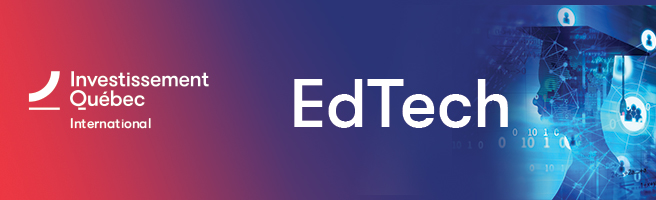 RÉPERTOIRE D’ENTREPRISES QUÉBÉCOISES DU SECTEUR EDTECHIdentification de l’entrepriseIdentification du contactInformations sur l’entreprise – Confidentiel Informations pouvant être partagées avec les participantsVeuillez respecter le nombre de motsNom de l’entrepriseNuméro d’entreprise du Québec (NEQ)AdresseSite WebNom du contactTitre CourrielNuméro de téléphoneDate de créationNombre d’employés Chiffres d’affaires Financement reçu% ventes hors Québec Avez-vous déjà des clients au Canada? Si oui, précisez lesquels.Autres pays d’exportation Décrivez votre solutionDécrivez en quoi votre solution appuie l’enseignement, l’apprentissage et l’engagement